Name                                         Ahmad IlyasRoll No                                      16188Paper                                        Mechanics of materialTeacher                                    Marvan SirSemester                                  2nd Btech (civil)Q No 1; Steel railroad reels 10 m long are laid with a clearance of 3 mm at a temperature of 25°C. At what temperature will the rails just touch? What stress would be induced in the rails at that temperature if there were no initial clearance? Assume α = 11.7 µm/(m·°C) and E = 250 GPa.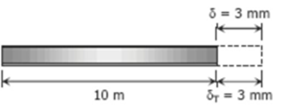 Sol;Temperature at which  = 3mm3 = (11.7 * 10power -6)(10000)(Tf – 25)Tf = 50 Required stress; L ( = (11.7*10pwr -6)(250000)(50 -25) 73 MPa                        ………………………………………………………………………………………………………………………                        ………………………………………………………………………………………………………………………Q No 2; A steel rod is stretched between two rigid walls and carries a tensile load of 5000 N at 20°C. If the allowable stress is not to exceed 200 MPa at -40°C, what is the minimum diameter of the rod? Assume α = 11.7 µm/(m·°C) and E = 200 GPa.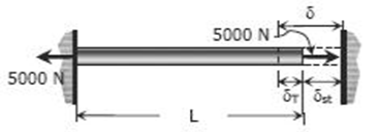 Sol;200=(11.7*10 pwr -6)(200000)(60)+5000/A = 59.9A = 5000/59.9 = 83.47mm21/4= 83.47; d = 10.13 mm                         ……………………………………………………………………………………………………………….                         ………………………………………………………………………………………………………………. Q No 5; Find Shear force and bending moment diagram of given beam.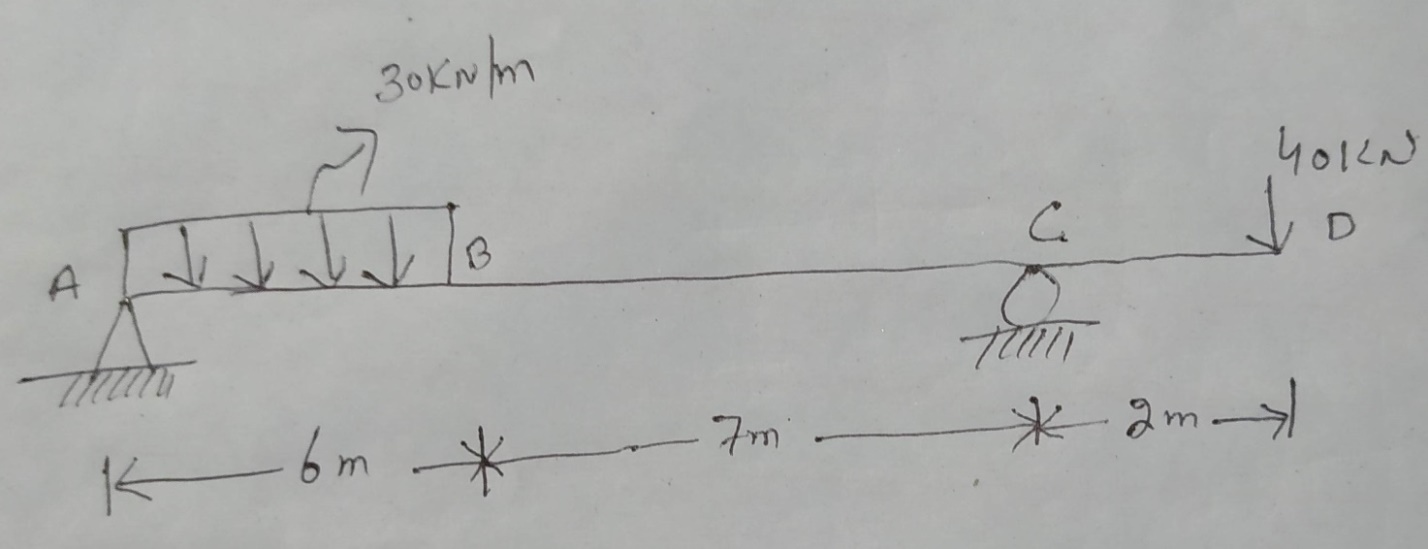 Sol;Find reactions at A And BTaking moment at A3*180 = RC * 13RC = 180*3/13 = 42KNNow;RA + RC =180RA= 180- 42 = 138 KN ………………………………Ans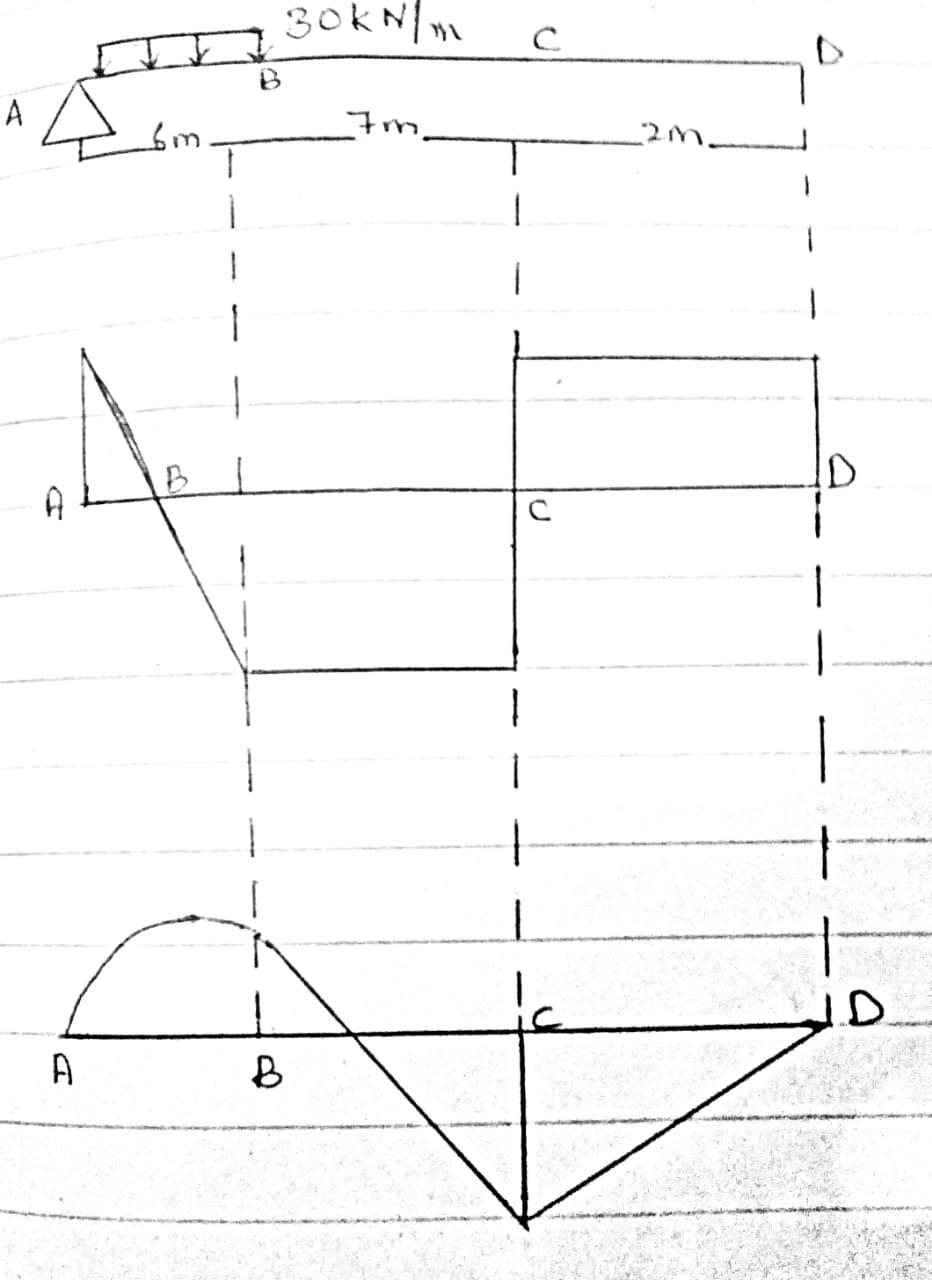                         ……………………………………………………………………………………………………………………..                        ……………………………………………………………………………………………………………………..Q No 4; A column is used to support an axial compressive load. The length is 30 feet. The column is shown in the figure. The ends of column are fixed. Find the critical buckling load. Take E = 31000ksi and I = 1540 in4. Also find the slenderness ratio if the area of the column is equal to 160 in2.Given data;Length  = 30 ftI = 1540 in4E = 31000 ksiA = 160 in2Sol;We know thatF = nHere both ends are fixed so , n = 4F = (4)(3.142)2 (31000)(1540) / (30*12)2F = 1451354 klbF = 1.45*10 pwr4 KlbAlso find cyclindrial ratio = ?Cyclindrical ratio = L/rA = 160 = 3.142* (r)2(r)2 = 160 / 3.142 =50.96Taking r = 7.138 inNow Cyclindrial ratio = L/r = 30 * 12/ 7.138 = 50.434…………………………………………Ans                         ……………………………………………………………………………………………………………….                         ……………………………………………………………………………………………………………….Q No 3; External and internal diameters of a propeller shaft are 600mm and 300mm respectively. Find maximum shear stress developed in the cross section when a twisting moment of 60 KN-m is applied. If span of shaft is 5m, also find twisting angle of shaft. Take modulus of rigidity, G = 0.8*103 N/mm2.Given data;D = 600 mmd = 300 mmT = 60 KN-mL = 5mSol;As we know thatT =  /16 * * D(pwr 4) – d(pwr 4) / D60*1000000 = 3.142 / 16 *  * 600(4) – 300(4) / 600 = 0.66 KN / mm2R –D/2 = 600/2 = 300mm= 0.0176 radians                             ………………………………………………………………………………………………………………………..                             ………………………………………………………………………………………………………………………..